ONOMAΤΕΠΩΝΥΜΟ:  …………………………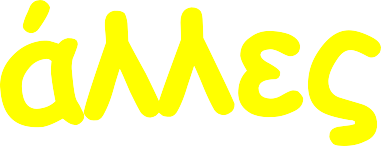 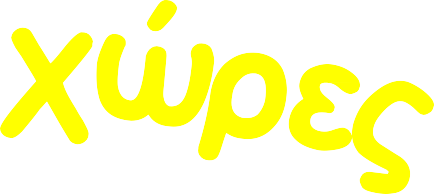 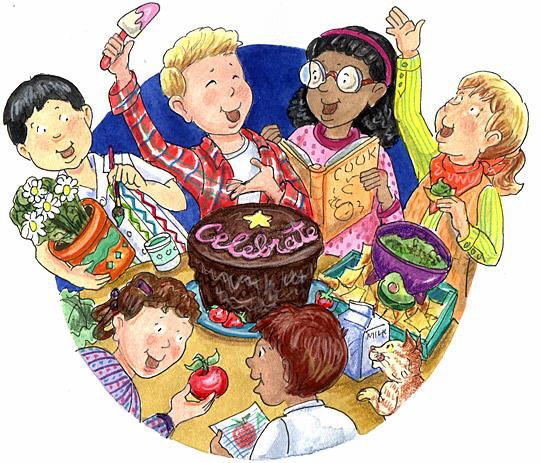 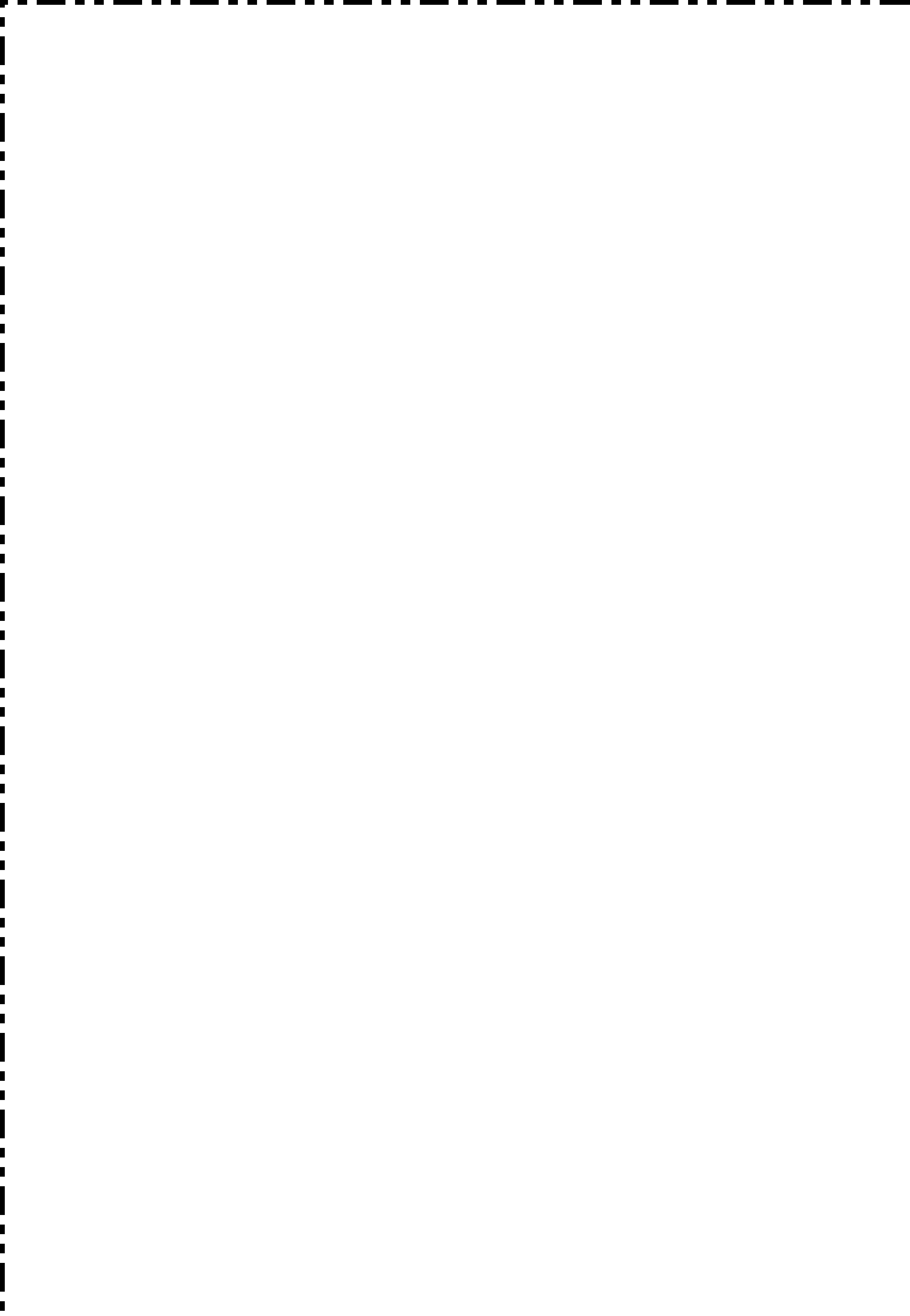 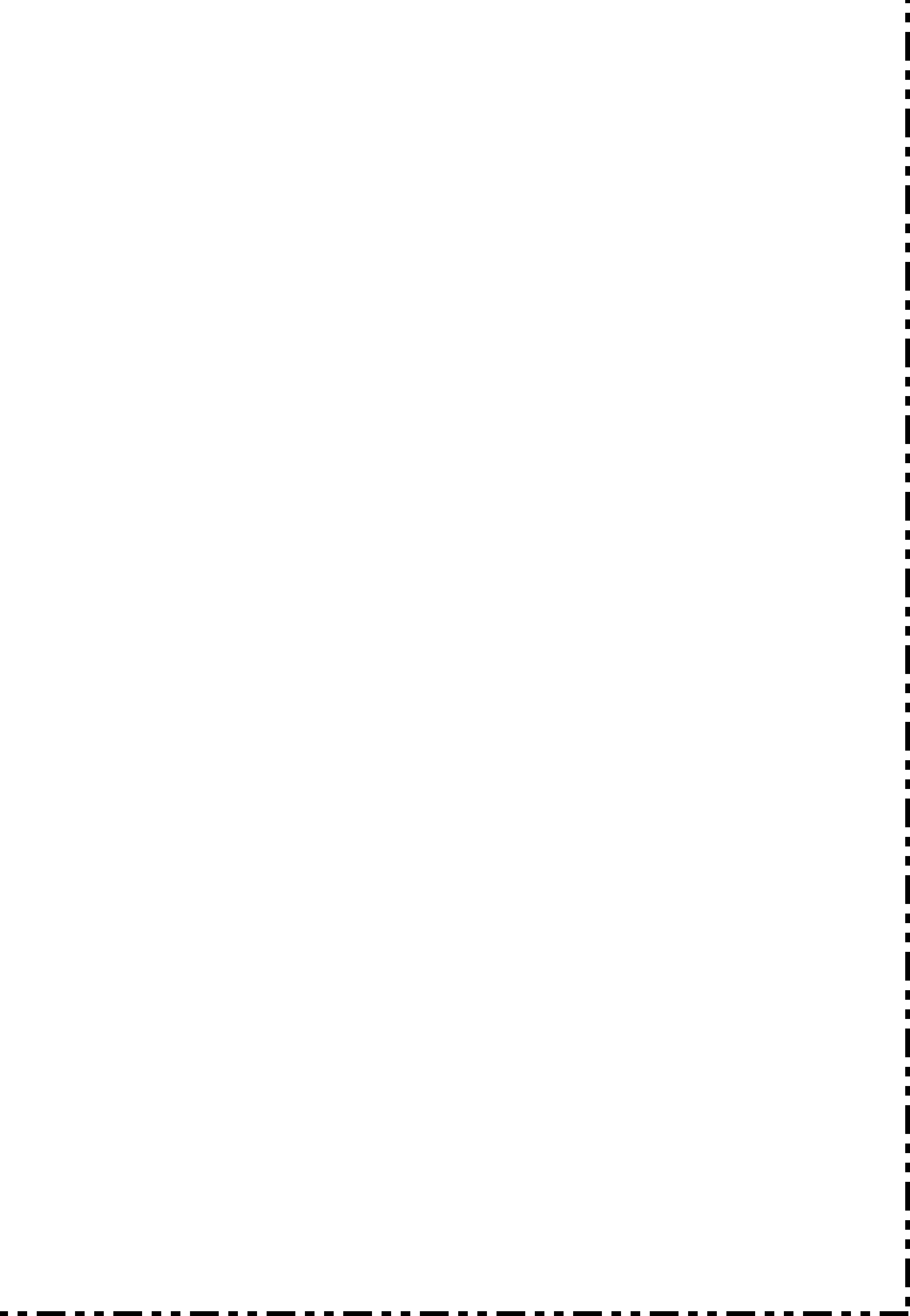 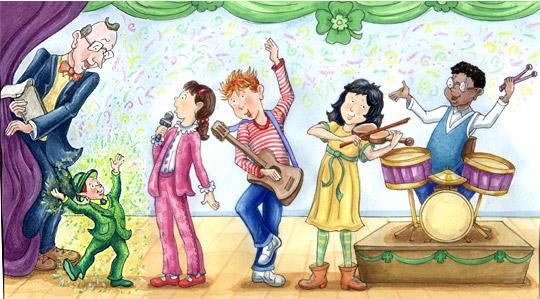 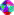 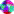 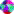 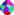 προτάσεις. Κάνε, επίσης, όποιες	αλλαγές	κρίνεις απαραίτητες.Έτρεξα και σήκω σα το ακουστικό του τηλεφ ώ νου.………………………………………………………………………Ήρθε στο αεροδρόμιο και την αποχαιρέτησε.………………………………………………………………………Έχω δέκα χρόνια να πάω στο χω ριό μου και δε θα με θυμάται κανείς.………………………………………………………………………Του τηλεφ ώ νησε και του ανακοίνω σε ότι απολύεται.………………………………………………………………………Μίλα τόσο δυνατά και τον ακούν σε όλη την πολυκατοικία.………………………………………………………………………Το αστείο ήταν τόσο καλό κι όλοι δεν κρατιόμασταν από τα γέλια.………………………………………………………………………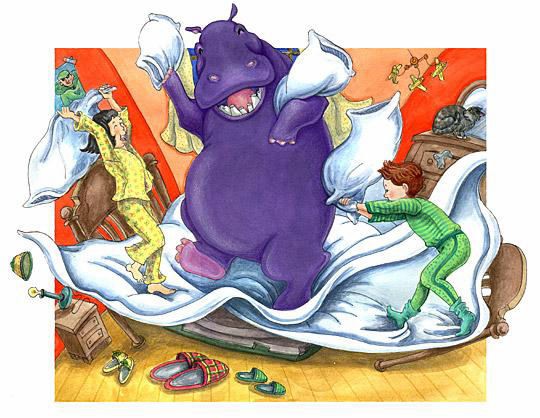 2. Μπορείς να υπογραμμίσεις στις παρακάτω προτάσεις όσες είναι τελικές; Μην μπερδευτείς  με  τ ις προτάσεις    που    είναι    σε    θέση    αντικειμένου.Είχα επιχειρήματα να της αλλάξω γνώ μη.Μου είπε να μην της ξαναμιλήσω .Διαβάζω να γράψ ω καλά στο διαγώ νισμα.Έκανε δίαιτα να χάσει τα περιττά κιλά.Έκλαιγε να τη λυπηθώ .Έπρεπε να την επισκεφ τεί.Θέλω να πάω εκδρομή στο Παρίσι.Χρειάζεται να πάρεις μαζί σου μία ζακέτα για το κρύο.Κρατήθηκε να μη σκοντάψ ει.1.Προσπάθησενα	ξαναγράψ ειςτ ις	παρακάτωπροτάσεις,χρησιμοποιώ νταςδευτερεύουσεςτελικές	ήδευτερεύουσεςαποτελεσματικές